Review:Add:   Find 55% of 90 using a ratio table.Review:Add:   Find 55% of 90 using a ratio table.Review:Add:   Find 55% of 90 using a ratio table.For the following questions, name the given angle in the picture: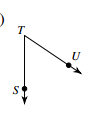 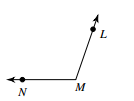 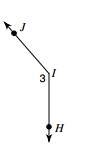 In the picture to the left, angles < DEF and <EVF are complementary.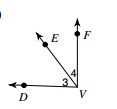 What is another name for angle 3? __________What does “complementary” mean? If the measure of angle <EVF is 40 degrees, what is the measure of angle <DEF? Explain how you got your answer in part C. In the picture to the left, angles < DEF and <EVF are complementary.What is another name for angle 3? __________What does “complementary” mean? If the measure of angle <EVF is 40 degrees, what is the measure of angle <DEF? Explain how you got your answer in part C. In the picture to the left, angles < DEF and <EVF are complementary.What is another name for angle 3? __________What does “complementary” mean? If the measure of angle <EVF is 40 degrees, what is the measure of angle <DEF? Explain how you got your answer in part C. For each question below, find the missing angle measure b in the picture: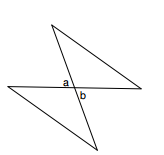 m<a = 67                                     8.                                                         9.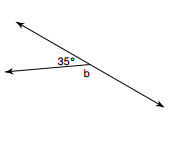 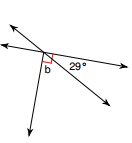 For each question below, find the missing angle measure b in the picture:m<a = 67                                     8.                                                         9.For each question below, find the missing angle measure b in the picture:m<a = 67                                     8.                                                         9.10. Challenge:                                            a)  What is the measure of angle b?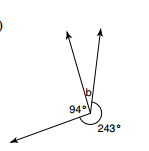                                                                      b) Explain how you got your answer. Use at least 3 sentences. 10. Challenge:                                            a)  What is the measure of angle b?                                                                     b) Explain how you got your answer. Use at least 3 sentences. 10. Challenge:                                            a)  What is the measure of angle b?                                                                     b) Explain how you got your answer. Use at least 3 sentences. 